การประเมินผลการปฏิบัติราชการขององค์การบริหารส่วนตำบลชุมพวงประจำปีงบประมาณ พ.ศ.2563ความสำคัญของการประเมินผลการปฏิบัติราชการ	การประเมินผลการปฏิบัติราชการ  เป็นกระบวนการวัดผลการบริหารและปฏิบัติราชการขององค์กรปกครองส่วนท้องถิ่นว่ามีผลสัมฤทธิ์ตรงตามเป้าหมายภารกิจหรือไม่  ตลอดจนเป็นการตรวจสอบการปฏิบัติราชการในองค์กรปกครองส่วนท้องถิ่น  ซึ่งองค์กรปกครองส่วนท้องถิ่นสามารถดำเนินการได้  โดยการแต่งตั้งคณะกรรมการประเมิน  ซึ่งการประเมินดังกล่าวจะเป็นสิ่งจำเป็นสำหรับการดำเนินการในการที่จะนำผลที่ได้จากการประเมินมาใช้ในการปรับปรุง  แก้ไข  ส่งเสริม  พัฒนา   ขยาย  หรือยุติการดำเนินการซึ่งจะบ่งชี้ว่ากระบวนการ  วิธีการ  แผน  หรือโครงการนั้นผลเป็นอย่างไร  นำไปสู่ความสำเร็จ  บรรลุตามเป้าหมาย  วัตถุประสงค์หรือไม่เพียงใด  โดยมีขั้นตอนดังนี้	1.  แต่งตั้งคณะกรรมการประเมินผลการปฏิบัติตามหลักเกณฑ์และวิธีการบริหารกิจการบ้านเมืองที่ดีขององค์กรปกครองส่วนท้องถิ่น  จำนวน  8  คน  ประกอบด้วย		(1)  ผู้แทนชุมชนองค์กรภาคประชาชน ภาคเอกชน		2  	คน		(2)  ผู้แทนสมาชิกสภาท้องถิ่น				2  	คน		(3)  ผู้ทรงคุณวุฒิ						2  	คน		(4)  ปลัด  อบต.						เป็นกรรมการและเลขานุการ		(5)  หัวหน้าสำนักงานปลัด อบต.				เป็นผู้ช่วยเลขานุการ		ให้คณะกรรมการฯ เลือกประธานกรรมการจากบุคคลใน  (1) – (3)	2.  ให้คณะกรรมการฯ มีหน้าที่ประเมินผลการปฏิบัติราชการใน  อบต.  ตามหลักเกณฑ์และวิธีการบริหารกิจการบ้านเมืองที่ดี	3.  ให้คณะกรรมการฯ มีหน้าที่ประเมินผลการปฏิบัติงานขององค์กรปกครองส่วนท้องถิ่น  ปีละ  2 ครั้ง แล้วเสนอผลการประเมินให้องค์กรปกครองส่วนท้องถิ่นทราบเพื่อดำเนินการปรับปรุง  แก้ไข  ส่งเสริม  พัฒนา  ขยาย  หรือยุติการดำเนินการ	4.  ให้คณะกรรมการฯ  และองค์กรปกครองส่วนท้องถิ่นกำหนดและจัดทำแบบการประเมินผลการปฏิบัติราชการขององค์กรปกครองส่วนท้องถิ่น  เพื่อดำเนินการประเมินผลการปฏิบัติราชการขององค์กรปกครองส่วนท้องถิ่น	5.  องค์กรปกครองส่วนท้องถิ่นต้องส่งเสริม  สนับสนุน  การปฏิบัติงานตามหน้าที่ของคณะกรรมการฯ  เพื่อให้การปฏิบัติหน้าที่ของคณะกรรมการฯ  ประสบผลสำเร็จมีประสิทธิภาพประสิทธิผล  บรรลุตามเป้าหมาย  วัตถุประสงค์	6.  การประเมินของคณะกรรมการฯ  มีวัตถุประสงค์เพื่อการพัฒนา  มิใช่เพื่อการจับผิดวัตถุประสงค์ของการประเมิน	1.  เพื่อประเมินผลการปฏิบัติราชการใน อบต. ตามหลักเกณฑ์และวิธีการบริหารกิจการบ้านเมืองที่ดี	2.  เพื่อเสนอผลการประเมินให้ผู้บริหารองค์การบริหารส่วนตำบลชุมพวงทราบ  เพื่อดำเนินการปรับปรุง  แก้ไข  ส่งเสริม  พัฒนา  ขยาย  หรือยุติการดำเนินการ	3.  เพื่อเสนอแนะแนวคิดการพัฒนาและทางเลือกนโยบายใหม่ๆ  ให้ผู้บริหารองค์การบริหารส่วนตำบลชุมพวงทราบวิธีการประเมิน	รูปแบบการประเมินทางคณะกรรมการฯ  ได้ใช้แบบการประเมินทั้งสิ้น  3  รูปแบบเพื่อวัดผลโดยแจ้งให้ทางองค์การบริหารส่วนตำบลทราบก่อนรับการประเมิน  ปีละ  2  ครั้ง	แบบที่  1  แบบการประเมินผลการปฏิบัติราชการขององค์กรปกครองส่วนท้องถิ่น	แบบที่  2  แบบประเมินผลการจัดทำแผนยุทธศาสตร์องค์กรปกครองส่วนท้องถิ่น	แบบที่  3  แบบประเมินผลตามแผนยุทธศาสตร์องค์กรปกครองส่วนท้องถิ่นข้อค้นพบจากการประเมินจากการตรวจประเมินผลการปฏิบัติราชการของคณะกรรมการประเมินผลการปฏิบัติตามหลักเกณฑ์และวิธีการบริหารกิจการบ้านเมืองที่ดีองค์การบริหารส่วนตำบลชุมพวง  ครั้งที่  2/2562  เมื่อวันที่  14  พฤศจิกายน  2562   พบว่า  การปฏิบัติราชการขององค์การบริหารส่วนตำบลชุมพวง  เป็นไปด้วยความเรียบร้อยตามแบบประเมิน  คิดเป็นร้อยละ  82.67  โดยทางคณะกรรมการฯ  ขอเสนอแนะเพิ่มเติมเป็นรายข้อ  ดังนี้	1.  แบบการประเมินผลการปฏิบัติราชการขององค์การบริหารส่วนตำบล  พบว่า  มีการดำเนินการทุกข้อตามแบบประเมิน	2.  แบบประเมินผลการจัดทำแผนยุทธศาสตร์ขององค์การบริหารส่วนตำบล  พบว่า  มีการดำเนินการทุกข้อตามแบบประเมิน	3.  แบบประเมินผลตามแผนยุทธศาสตร์องค์การบริหารส่วนตำบล  พบว่า  3.1  ผู้รับบริการมีความพึงพอใจในการบริการทั้ง  3  ด้านในภาพรวมร้อยละ  89.20 3.2  มีการตั้งงบประมาณด้านการพัฒนาเศรษฐกิจโดยให้กลุ่มอาชีพภายในตำบลได้ฝึกอบรมและศึกษาดูงานเพื่อพัฒนากลุ่มของตนเอง3.3  อบต. ได้มีการให้บริการอินเตอร์เน็ตตำบลฟรีและจัดทำข้อมูลการขอใช้อย่างเป็นระบบ3.4  อบต.  มีการจัดตั้งศูนย์ข้อมูลข่าวสาร  มีเจ้าหน้าที่ไว้สำหรับบริการ  แต่ข้อมูลยังไม่เป็นปัจจุบัน3.5  อบต.  มีการจัดทำแผนการจัดเก็บภาษีและได้จัดเก็บภาษีเคลื่อนที่เพื่อความสะดวกของประชาชน3.6  อบต. มีแผนผังขั้นตอนการลดขั้นตอนการปฏิบัติงานและประกาศให้ประชาชนทราบ3.7  อบต. นำความต้องการของประชาชนมาบรรจุไว้ในแผนพัฒนาสามปี  คิดเป็นร้อยละ  71.273.8  อบต.  มีการมอบอำนาจไปสู่ระดับล่าง3.9 อบต.  มีการพัฒนาระบบการบริหารความรู้โดยการจัดทำการจัดการความรู้ภายในองค์กรและได้เผยแพร่ให้บุคลากรในองค์กรทราบ3.10  อบต.  มีแผนการแก้ไขปรับปรุงการบริการให้แก่ประชาชนข้อเสนอแนะการถ่ายทอดความรู้ ระหว่างบุคลากรภายในยังมีน้อยควรกำหนดให้มีการประชุมในหน่วยงานเพิ่มขึ้น ทั้งระดับหัวหน้างาน และภายในงาน เพื่อทบทวนผลการทำงานให้บริการเป็นระยะๆ และนำไปสู่การจัดทำแผน การปรับปรุงและพัฒนาหน่วยงานเป็นระบบ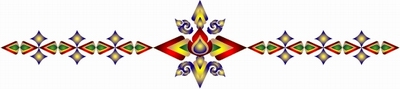 2.  ผลการตรวจตามแบบประเมินแบบที่  1  แบบการประเมินผลการปฏิบัติราชการขององค์กรปกครองส่วนท้องถิ่นองค์การบริหารส่วนตำบลชุมพวง  อำเภอชุมพวง  จังหวัดนครราชสีมางวดระหว่างวันที่  1  ตุลาคม  2562  ถึงวันที่  30  กันยายน  2563ประเมินวันที่  14  เดือน  ตุลาคม  พ.ศ. 2563หมายเหตุ	ประเด็นการประเมินคณะกรรมการประเมินผลการปฏิบัติงานขององค์กรปกครองส่วนท้องถิ่นสามารถตัดและหรือเพิ่มได้เพื่อให้สอดคล้องกับสภาพ  ความต้องการ  ศักยภาพของท้องถิ่นแบบที่  2  แบบประเมินผลการจัดทำแผนยุทธศาสตร์ขององค์กรปกครองส่วนท้องถิ่นองค์การบริหารส่วนตำบลชุมพวง  อำเภอชุมพวง  จังหวัดนครราชสีมางวดระหว่างวันที่  1  ตุลาคม  2562  ถึงวันที่  30  กันยายน  2563ประเมินวันที่  14  เดือน  ตุลาคม  พ.ศ. 2563หมายเหตุ	แบบที่  2  เป็นการประเมินผลเชิงลึกในแต่ละประเด็นการประเมินซึ่งจะทำให้ทราบถึงการดำเนินการในเรื่องนั้นๆ ว่าได้มีการดำเนินการหรือไม่ดำเนินการอะไร  ครบถ้วนตามขั้นตอน  กระบวนการ  วิธีการ  หรือไม่  อย่างไร  และผลการดำเนินการเป็นอย่างไร  หรือเป็นไปตามแผนหรือไม่  อย่างไร  เพราะอะไรแบบที่  3  แบบการประเมินผลตามแผนยุทธศาสตร์ขององค์กรปกครองส่วนท้องถิ่นองค์การบริหารส่วนตำบลชุมพวง  อำเภอชุมพวง  จังหวัดนครราชสีมางวดระหว่างวันที่  1  ตุลาคม  2562  ถึงวันที่  30  กันยายน  2563ประเมินวันที่  14  เดือน  ตุลาคม  พ.ศ. 2563คะแนนเต็ม  75  คะแนน  	ได้คะแนน  62  คะแนนคิดเป็นร้อยละ  82.67คณะกรรมการผู้ตรวจรับรองการประเมินผล     ..............เสียง  เย็นสบาย.............ผู้ประเมิน		....................สุรัตน์  ยศหลวงทุ่ม........ผู้ประเมิน           (นายเสียง  เย็นสบาย)			       		 (นายสุรัตน์  ยศหลวงทุ่ม)		  ประธานกรรมการฯ					   รองประธานกรรมการฯ	             ..............นิตยา  ทองคร่ำ..............ผู้ประเมิน		................คำพัน   พุดดี...........ผู้ประเมิน           (นางนิตยา  ทองคร่ำ)			        		(นายคำพัน   พุดดี)		       กรรมการฯ					                  กรรมการฯ	             .............ประสาน  นาเมืองรักษ์.......ผู้ประเมิน		..................มะลิวัลย์   ธนสิทธิ์.........ผู้ประเมิน          (นายประสาน  นาเมืองรักษ์)		                     (นางมะลิวัลย์   ธนสิทธิ์)		       กรรมการฯ					                 กรรมการฯ	             .................สุนันทา  ศิริรัตน์...........ผู้ประเมิน		....................วารินทร์  เวสซี่ส์..........ผู้ประเมิน             (นางสุนันทา  ศิริรัตน์)		          	         		(นางวารินทร์  เวสซี่ส์)		 กรรมการและเลขานุการฯ			      กรรมการและผู้ช่วยเลขานุการฯ	        ที่ประเด็นการประเมินมีการดำเนินการไม่มีการดำเนินการ123456789101112131415161718มีการแจ้งให้ทุกส่วนทราบทิศทางการพัฒนาทั้งระยะสั้นและระยะยาวมีการปรับปรุงระบบการบริหารให้เอื้อต่อการทำงาน  เช่น  การมอบอำนาจ  การบริหารงานแนวใหม่  การส่งเสริมและพัฒนาความรู้มีการประชุมระหว่างผู้บริหารกับพนักงานและเจ้าหน้าที่อย่างสม่ำเสมอมีการกำหนดแผนยุทธศาสตร์มีการแปลงยุทธศาสตร์ไปสู่แนวทางปฏิบัติตามยุทธศาสตร์มีกระบวนการ  วิธีการรับฟังความคิดเห็นของประชาชนมีกลไกในการเข้าถึงความต้องการของประชาชนและประชาสัมพันธ์มีการรวบรวม  วิเคราะห์  จัดทำและปรับปรุงข้อมูลเป็นปัจจุบันมีระบบการรายงานที่สม่ำเสมอต่อเนื่องเป็นปัจจุบันและทันเหตุการณ์มีการพัฒนาบุคลากรขององค์กรอย่างต่อเนื่องมีผู้ทรงคุณวุฒิและประชาชนเข้ามามีส่วนร่วมทำแผนยุทธศาสตร์มีระบบการหมุนเวียนงาน  ระบบการประเมินผล  ระบบการยกย่องผู้ปฏิบัติงานมีการให้ความสำคัญกับสภาพแวดล้อมและบรรยากาศในการทำงานมีการลดขั้นตอนการปฏิบัติราชการมีการปรับปรุงระบบการปฏิบัติราชการมีการจัดตั้งศูนย์บริการร่วมในองค์กรมีการจัดทำแผนและมาตรการลดค่าใช้จ่ายขององค์กรมีการนำความรู้และเทคโนโลยีใหม่ๆ มาใช้ในการปฏิบัติงาน//////////////////ที่ประเด็นการประเมินมีการดำเนินการไม่มีการดำเนินการ123456
7891011121314มีการจัดตั้งคณะกรรมการพัฒนาท้องถิ่นเพื่อจัดทำแผนพัฒนาท้องถิ่นมีการจัดประชุมคณะกรรมการพัฒนาท้องถิ่นเพื่อจัดทำแผนพัฒนาท้องถิ่นมีการจัดตั้งคณะกรรมการสนับสนุนการจัดทำแผนพัฒนาท้องถิ่นมีการจัดประชุมคณะกรรมการสนับสนุนการจัดทำแผนพัฒนาท้องถิ่นมีคณะกรรมการพัฒนาท้องถิ่นและประชาคมท้องถิ่นพิจารณาร่างแผนยุทธศาสตร์การพัฒนามีการรวบรวมข้อมูลและปัญหาสำคัญของท้องถิ่นที่มาจากการมีส่วนร่วมกับประชาชนประกอบการจัดทำแผนยุทธศาสตร์มีการวิเคราะห์ศักยภาพของท้องถิ่นเพื่อประเมินสถานภาพการพัฒนาท้องถิ่นมีการกำหนดวิสัยทัศน์และภารกิจหลักการพัฒนาท้องถิ่นมีการกำหนดจุดมุ่งหมายเพื่อการพัฒนาที่ยั่งยืนมีการกำหนดเป้าหมายการพัฒนาท้องถิ่นมีการกำหนดยุทธศาสตร์การพัฒนาและแนวทางการพัฒนามีการอนุมัติและประกาศใช้แผนยุทธศาสตร์การพัฒนามีการจัดทำบัญชีกลุ่มโครงการในแผนยุทธศาสตร์มีการกำหนดประเด็นและรูปแบบติดตามประเมินผล//////////////ที่ประเด็นการประเมิน(ตัวชี้วัด)เกณฑ์การให้คะแนนเกณฑ์การให้คะแนนเกณฑ์การให้คะแนนเกณฑ์การให้คะแนนเกณฑ์การให้คะแนนที่ประเด็นการประเมิน(ตัวชี้วัด)12345123456789101112131415ร้อยละของระดับความพึงพอใจของผู้รับบริการร้อยละของงบประมาณที่มีการตั้งด้านการพัฒนาเศรษฐกิจเพิ่มขึ้นร้อยละของงบประมาณที่มีการตั้งด้านการท่องเที่ยวเพิ่มขึ้นร้อยละของครัวเรือนที่มีรายได้ต่ำกว่าเกณฑ์ จปฐ. ลดลงร้อยละของชุมชนที่มีความสามารถในการแก้ไขปัญหาโดยชุมชนร้อยละของจำนวนประชาชนที่มาใช้บริการข้อมูลสารสนเทศทางอินเตอร์เน็ตตำบลเพิ่มขึ้นร้อยละของการให้บริการข้อมูลข่าวสารร้อยละที่เพิ่มขึ้นของการจัดเก็บรายได้ที่จัดเก็บเองร้อยละของงบประมาณที่สามารถประหยัดได้ระดับความสำเร็จเกี่ยวกับการลดขั้นตอนการปฏิบัติงานระดับความสำเร็จของการตอบสนองต่อความต้องการของประชาชนระดับความสำเร็จในการมอบอำนาจไปสู่ระดับล่างระดับความสำเร็จของการพัฒนาระบบบริหารความรู้ในองค์กรระดับความสำเร็จของการดำเนินการตามแผนปรับปรุงแก้ไขบริการระดับความสำเร็จของการกำหนดเป้าหมายและการถ่ายทอดเป้าหมายขององค์กร///////////////